Муниципальное  бюджетное общеобразовательное учреждение«Основная общеобразовательная Архангельская школа»309544 Белгородская область Старооскольский районС. Архангельское ул. Центральная, 35arhangelskayashk@mail.ruТ: 8(4725)493138ПРИКАЗ«9»  января 2023 года                                                                                  № 5                                                                              Об утверждении графика проведения итоговыхоценочных процедур в МБОУ «Архангельская ООШ» на 2022/2023 учебный год          В соответствии с рекомендациями для системы общего образования по основным подходам к формированию графика проведения оценочных процедур в общеобразовательных организациях, направленными совместным письмом Минпросвещения России и Федеральной службы по надзору в сфере образования и науки от 6 августа 2021 года №СК-228/03/01-169/08-01ПРИКАЗЫВАЮ:1. Утвердить график проведения работ итогового контроля на 2022/2023 учебный год в МБОУ «Архангельская ООШ» (приложение 1). 2. Каракулиной Т.П., школьному координатору : 2.1. обеспечить организационное сопровождение всех оценочных процедур; 2.2. оптимизировать время проведения контрольных работ по всем предметам учебного плана в пределах 10-25 мин. 3. Классным руководителям 2-9 классов информировать обучающихся и их родителей (законных представителей) о проведении всех оценочных процедур. 4. Контроль за исполнением данного приказа оставляю за собой.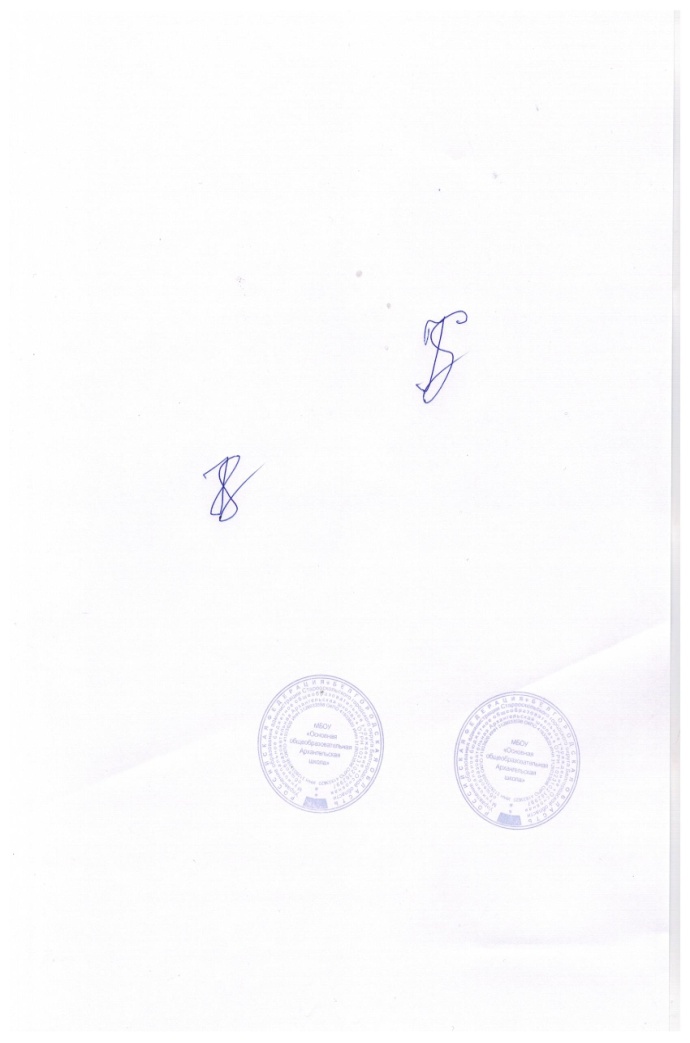 Директор   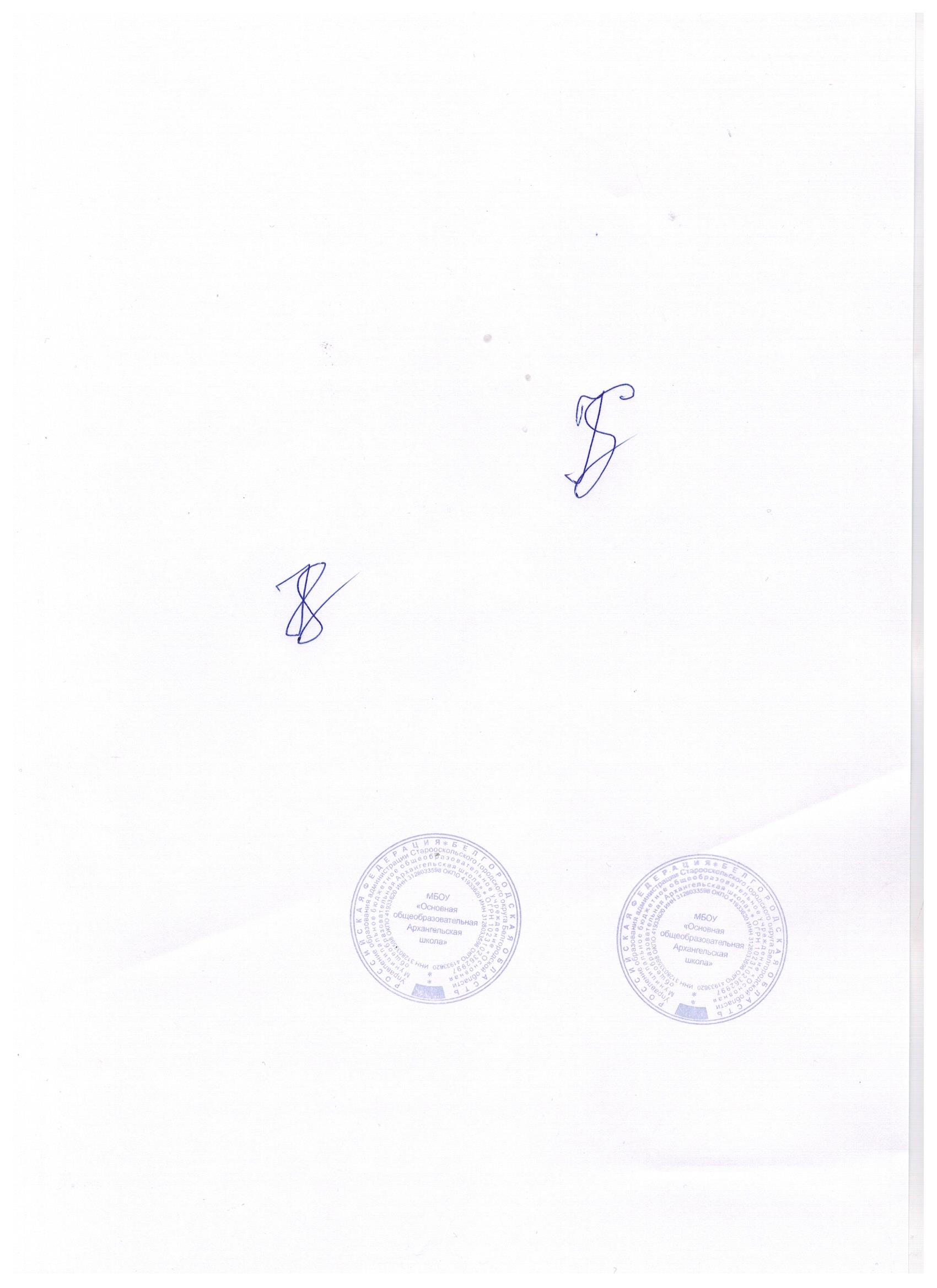 МБОУ  «ОО Архангельская школа»                                                                  Н.Д. Каракулина                                                                                                        Приложение № 1        к приказу № 5 от 9.01.2023 г.	Графикпроведения оценочных процедур (итогового контроля) в МБОУ «Основная общеобразовательная Архангельская школа»в 2022-2023 учебном годуАпрель (итоговый  контроль)Май (итоговый  контроль)День неделиДата проведения итогового контроляКлассыКлассыКлассыКлассыКлассыКлассыКлассыКлассыКлассыДень неделиДата проведения итогового контроля123456789Пятница21.04Литература Понедельник24.04География Физическая культураМузыка Вторник25.04Литературное чтение на родном языке (русском)ОБЖСреда 26.04Технология Физическая культураИстория Четверг27.04География ЛитератураФизическая культураПятница28.04Родная литература (русская)География Английский языкДень неделиДата проведения итоговогоконтроляКлассыКлассыКлассыКлассыКлассыКлассыКлассыКлассыКлассыДень неделиДата проведения итоговогоконтроля123456789Вторник2.05Родной язык (русский)Биология Биология Физика Среда 3.05Родной язык (русский)ИсторияРодной язык (русский)Родной язык (русский)Родная литература (русская)Четверг4.05Литературное чтение на родном языке (русском)ТехнологияИнформатика ИЗОРусский язык Пятница5.05Технология История География ИЗОИнформатика ОбществознаниеСреда 10.05Литературное чтение на родном языке (русском)Физическая культураМузыка Физическая культураБиологияРодная литература (русская)Родная литература (русская)Родной язык (русский)Четверг11.05Физическая культураРодной язык (русский)ИЗОТехнологияРодной язык (русский)ЛитератураНемецкий языкГеография Пятница12.05МузыкаЛитературное чтениеОРКСЭИЗОРусский языкНемецкий языкХимия ОБЖ Понедельник15.05ИЗОМузыкаТехнология МузыкаМузыка Русский языкИнформатикаВторник16.05Английский языкИЗООкружающий мирБиология ОбществознаниеОбществознаниеОбществознаниеБиология Среда 17.05МатематикаОкружающий мирМатематикаОДНКНРИЗОФизика Технология Химия Четверг18.05Окружающий мирРусский языкЛитературное чтениеЛитература Родная литература (русская)История Физика Немецкий языкПятница19.05Аттестационная комплексная работаЛитературное чтениеАнглийский языкРусский языкРусский языкМатематика Технология Математика Математика Понедельник22.05Русский языкМатематикаАнглийский языкМатематикаФизическая культураМатематика История Литература Вторник23.05Физическая культураАнглийский язык Английский языкМузыкаАнглийский языкСреда 24.05Немецкий языкАнглийский языкРусский язык